Infektionspædiatri: Årsberetning 2019Udvalgsmedlemmer:Ulla Hartling (AUH/OUH), Birgitte Smith (Hvidovre), Dorthe Grosen (OUH), Lise Jensen (Roskilde)Associeret medlem: Marie-Louise von Linstow (maj 2018)Formand: Mette Holm (AUH) 1 medlemspladser er på valg.Ulla Hartling er på valg grundet funktionstid på 6 år. Tak for den store indsats i udvalget gennem den lange årrække. Ulla Hartling ønsker tilknytning til udvalget som associeret medlem.Udvalgets aktiviteter i året 2018-2019:Møder:3 fysiske møder deriblandt et heldagsmøde. Høringssvar:Forespørgsel fremsendt fra SST Vaccinationsudvalg til neonatologi samt infektionsudvalget på baggrund af ændrede svenske og norske retningslinjer med anbefaling af tidligere vaccination af præmature (født før GA 30+0). Baggrunden er litteraturgennemgang med påvist tidligere protektiv effekt af pertussis ved administration i kronologisk 8 ugers alder og opfølgning med vanligt vaccinationsprogram.   Høringssvar ang MTV rapport for HPV vaccination af drengeNationale DPS instukser:Meningitis – Marie-Louise von Linstow og Ulrikka Nygaard. I høring snarest.Målbeskrivelse for uddannelse i pædiatri:Målbeskrivelsen er gennemgået og revideret.Fagområdeuddannelse:DPS oplæg til 18 mdr fagområdeuddannelse er diskuteret indgående med infektionspædiatri som udgangspunkt. Der er udformet udkast til fagspecifikke krav til denne fagområdeuddannelse. Mette Holm27.april 2019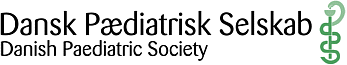 